แบบตรวจสอบเอกสารประกอบการขอกำหนดตำแหน่งทางวิชาการ และรับรองการเผยแพร่
งานวิจัย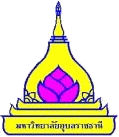 คำชี้แจง : 1. โปรดระบุรายละเอียดของงานวิจัยแต่ละเรื่อง โดยเติมคำในช่องว่าง หรือทำเครื่องหมาย  หน้าข้อความ             2. เลือกเฉพาะลักษณะการเผยแพร่ที่ผู้ขอเสนอ การเผยแพร่อื่นสามารถตัดออกได้	  3. กรณีที่ไม่สามารถระบุชื่อผู้ทรงคุณวุฒิ (peer reviewer) ได้ ให้ระบุสาขาวิชาที่ได้รับการแต่งตั้งให้ดำรงตำแหน่งทางวิชาการ หรือสาขาวิชาเชี่ยวชาญ ของผู้ทรงคุณวุฒิแต่ละท่าน พร้อมสังกัด ผลงานวิจัย จำนวน.......เรื่อง ซึ่งรายละเอียดและรายการเอกสารหลักฐานของงานวิจัยแต่ละเรื่อง เป็นดังนี้ข้าพเจ้าขอรับรองว่างานวิจัยที่ข้าพเจ้าเสนอ เป็นไปตามหลักเกณฑ์และวิธีการพิจารณาแต่งตั้งบุคคลให้ดำรงตำแหน่งทางวิชาการ และข้อความที่ปรากฏในแบบฟอร์มและหลักฐานที่ส่งมาพร้อมนี้ เป็นความจริงทุกประการลงชื่อ ........................................................
                  (.......................................................)
              วันที่.....................................................
	         ผู้ขอกำหนดตำแหน่งทางวิชาการการตรวจสอบของคณะ/วิทยาลัย		- ได้ตรวจสอบเอกสารหลักฐานตามที่ผู้ขอแจ้งมา พบว่า ถูกต้องและครบถ้วนตามหลักเกณฑ์และวิธีการพิจารณาแต่งตั้งบุคคลให้ดำรงตำแหน่งทางวิชาการลงชื่อ ........................................................
                  (.......................................................)
         ตำแหน่ง.......................................................     วันที่.....................................................
	              เจ้าหน้าที่ผู้ตรวจสอบลงชื่อ ........................................................
                  (.......................................................) ตำแหน่ง...รองคณบดีที่กำกับดูแลด้านการบริหารงานบุคคล....
              วันที่.....................................................	 	- ได้ผ่านการรับรองการเผยแพร่ผลงานวิจัย ว่าเป็นไปตามหลักเกณฑ์และวิธีการพิจารณาแต่งตั้งบุคคลให้ดำรงตำแหน่งทางวิชาการแล้ว ในการประชุมคณะกรรมการประจำคณะ/วิทยาลัย................................ ครั้งที่........... เมื่อวันที่...............................									ลงชื่อ........................................									(....................................................)									คณบดีคณะ......................................									  วันที่...................................1. เรื่อง : ……………………………………ระบุชื่อเรื่อง แหล่งพิมพ์ ปีที่พิมพ์ ฉบับที่พิมพ์ จำนวนหน้า เป็นต้น…………………………….......  
           (ลำดับที่ ...... ในแบบ ก.พ.อ. 03)สถานะผู้ขอในผลงาน    ผู้ประพันธ์อันดับแรก (first author)                                 ผู้มีส่วนสำคัญทางปัญญา (essentially intellectual author)                                 ผู้ประพันธ์บรรณกิจ (corresponding author)   ผู้ร่วมจัดทำผลงาน (ไม่รวมผู้ขอ) จำนวน ............. คน การตีพิมพ์     ตีพิมพ์และเผยแพร่เรียบร้อยแล้ว  ได้รับการตอบรับแล้ว และรอการตีพิมพ์เผยแพร่       หนังสือรับรองจากบรรณาธิการวารสารว่าจะเผยแพร่ให้ได้เมื่อใด ในวารสารฉบับใด 
          (เมื่อได้รับการตีพิมพ์เผยแพร่แล้วให้ส่งบทความวิจัยฉบับตีพิมพ์พร้อมหนังสือนำส่งเป็นลายลักษณ์อักษรในภายหลังด้วย)การเผยแพร่ (เครื่องหมาย  เลือกตามที่เผยแพร่ผลงานในลักษณะใดลักษณะหนึ่ง) ดังนี้ เผยแพร่ในรูปของบทความวิจัยในวารสารทางวิชาการ เอกสารหลักฐานที่ต้องมี      1. หลักฐานการเผยแพร่ในวารสารทางวิชาการตามหลักเกณฑ์ที่ ก.พ.อ. กำหนด            วารสารวิชาการระดับนานาชาติ ได้แก่ ERIC, MathsciNet, Pubmed, Scopus, Web of Science(เฉพาะในฐานข้อมูล SCIE, SSCI และ AHCI เท่านั้น), JSTOR และ Project Muse                >> หลักฐานที่แสดงว่าวารสารทางวิชาการที่เผยแพร่บทความวิจัยมีรายชื่ออยู่ในฐานข้อมูลที่ ก.พ.อ. กำหนดจริง (แนบเอกสารหลักฐานมาพร้อมผลงานทางวิชาการเรื่องนั้น ๆ)                ระบุชื่อฐานข้อมูล : ....................................................              วารสารวิชาการระดับชาติ                      >>  กรณีเผยแพร่ก่อนวันที่ 8 มกราคม 2565 โดยตำแหน่งผู้ช่วยศาสตราจารย์ และรองศาสตราจารย์สามารถใช้ผลงานทางวิชาการซึ่งเผยแพร่ในวารสารทางวิชาการที่อยู่ในฐานข้อมูล TCI กลุ่ม 1 และ TCI กลุ่ม 2 และตำแหน่งศาสตราจารย์ สาขาวิชาทางสังคมศาสตร์และมนุษยศาสตร์ สามารถใช้ผลงานทางวิชาการซึ่งเผยแพร่ในวารสารทางวิชาการที่อยู่ในฐานข้อมูล TCI กลุ่ม 1 ได้โดยอนุโลม  (แนบเอกสารหลักฐานมาพร้อมผลงานทางวิชาการเรื่องนั้น ๆ)              ระบุชื่อฐานข้อมูล : ....................................................                 >>  กรณีเผยแพร่ตั้งแต่วันที่ 8 มกราคม 2565 หลักฐานที่แสดงว่ามีการตีพิมพ์อย่างต่อเนื่องสม่ำเสมอ เป็นระยะเวลาอย่างน้อย 3 ปี มีกำหนดการเผยแพร่อย่างแน่นอนชัดเจน และมีการตรวจสอบคุณภาพของบทความโดยผู้ทรงคุณวุฒิตรวจสอบบทความ (peer reviewer) ซึ่งเป็นบุคคลภายนอกจากหลากหลายสถาบัน อย่างน้อย 3 คน (แนบเอกสารหลักฐานมาพร้อมผลงานทางวิชาการเรื่องนั้น ๆ)              ระบุชื่อวารสาร : ....................................................              ระบุชื่อผู้ทรงคุณวุฒิ  1. ระบุชื่อและสังกัด.........................................................                                         2. ระบุชื่อและสังกัด.........................................................                                         3. ระบุชื่อและสังกัด.........................................................     2. เล่มรายงานการวิจัยฉบับสมบูรณ์ (กรณีผู้ขอที่สังกัดสาขาวิชาทางด้านมนุษยศาสตร์และสังคมศาสตร์)         ระบุชื่อเรื่อง : (ระบุชื่อเรื่อง แหล่งพิมพ์ ปีที่พิมพ์ ฉบับที่พิมพ์ จำนวนหน้า)  ......................................................... เผยแพร่ในหนังสือรวมบทความวิจัย เอกสารหลักฐานที่ต้องมี      1. หลักฐานการผ่านการประเมินคุณภาพ โดยต้องแสดงรายชื่อคณะผู้ทรงคุณวุฒิในสาขาวิชานั้น ๆ หรือสาขาวิชา
          ที่เกี่ยวข้อง (peer reviewer) ที่มาจากหลากหลายสถาบัน (แนบเอกสารหลักฐานการเผยแพร่ท้ายแบบฟอร์มนี้)          อาทิเช่น (ยกตัวอย่างเพียง 2-3 รายชื่อที่มาจากหลากหลายสถาบัน)             1) ระบุชื่อและสังกัด.........................................................             2) ระบุชื่อและสังกัด.........................................................             3) ระบุชื่อและสังกัด.........................................................      2. เล่มรายงานการวิจัยฉบับสมบูรณ์ (กรณีผู้ขอที่สังกัดสาขาวิชาทางด้านมนุษยศาสตร์และสังคมศาสตร์)
          ระบุชื่อเรื่อง : (ระบุชื่อเรื่อง แหล่งพิมพ์ ปีที่พิมพ์ ฉบับที่พิมพ์ จำนวนหน้า)  ......................................................... บทความวิจัยที่นำเสนอต่อที่ประชุมทางวิชาการ ที่มีหนังสือประมวลบทความ (Proceedings)       การประชุมระดับนานาชาติ        การประชุมระดับชาติเอกสารหลักฐานที่ต้องมี      1. หลักฐานแสดงว่าเป็นการประชุมทางวิชาการโดยสมาคมวิชาการหรือวิชาชีพ ที่ไม่รวมถึงการประชุมวิชาการ          
           ของสถาบันอุดมศึกษา และจัดอย่างต่อเนื่องไม่น้อยกว่า 5 ปี (แนบเอกสารหลักฐานมาพร้อมผลงานทางวิชาการเรื่องนั้น ๆ)               ระบุชื่อสมาคม : .............................................................................................................................................               จัดต่อเนื่อง : ……….. ปี      2. หลักฐานแสดงรายชื่อคณะผู้ทรงคุณวุฒิหรือคณะกรรมการคัดเลือกบทความที่อยู่ในสาขาวิชานั้น ๆ หรือ
          สาขาวิชาที่เกี่ยวข้องจากหลากหลายสถาบัน (แนบเอกสารหลักฐานมาพร้อมผลงานทางวิชาการเรื่องนั้น ๆ)          ระบุชื่อคณะกรรมการ : ...................................................................          อาทิเช่น (ยกตัวอย่างเพียง 2-3 รายชื่อที่มาจากหลากหลายสถาบัน)             1) ระบุชื่อและสังกัด.........................................................             2) ระบุชื่อและสังกัด.........................................................             3) ระบุชื่อและสังกัด.........................................................      3. เล่มรายงานการวิจัยฉบับสมบูรณ์ (กรณีผู้ขอที่สังกัดสาขาวิชาทางด้านมนุษยศาสตร์และสังคมศาสตร์)          ระบุชื่อเรื่อง : (ระบุชื่อเรื่อง แหล่งพิมพ์ ปีที่พิมพ์ ฉบับที่พิมพ์ จำนวนหน้า)  ......................................................... เผยแพร่ในรูปของรายงานการวิจัยฉบับสมบูรณ์ เอกสารหลักฐานที่ต้องมี      1. หลักฐานการผ่านการประเมินคุณภาพ โดยต้องแสดงรายชื่อคณะกรรมการผู้ทรงคุณวุฒิในสาขาวิชานั้น ๆ หรือ 
          สาขาวิชาที่เกี่ยวข้อง (peer reviewer) ที่มาจากหลากหลายสถาบัน (แนบเอกสารหลักฐานการเผยแพร่ท้ายแบบฟอร์มนี้)          ระบุชื่อผู้ทรงคุณวุฒิ ตามคำสั่ง/ประกาศ/หนังสือ............ระบุชื่อหน่วยงาน....... ที่............. ฉบับลงวันที่......................              ซึ่งประกอบด้วย 1) ระบุชื่อและสังกัด.........................................................                              2) ระบุชื่อและสังกัด.........................................................                              3) ระบุชื่อและสังกัด.........................................................      2. หลักฐานการเผยแพร่ไปยังวงวิชาการและวิชาชีพในสาขาวิชานั้นและสาขาวิชาที่เกี่ยวข้องอย่างกว้างขวาง           ระบุแหล่งเผยแพร่ (แนบเอกสารหลักฐานการเผยแพร่ท้ายแบบฟอร์มนี้)            1) เผยแพร่ไปยังหน่วยงานภายใน และภายนอกมหาวิทยาลัย จำนวน..........แห่ง ได้แก่                    1.1) .....................................................                    1.2) .....................................................                    1.3) .....................................................                    1.4) .....................................................            2) เผยแพร่ผ่านเครือข่ายอินเตอร์เน็ต จำนวน..........แห่ง                     ระบุ ....................................................            3) อื่นๆ ระบุ ............................................ เผยแพร่ในรูปของหนังสือ (monograph) จำนวน ........ เรื่องเอกสารหลักฐานที่ต้องมี      1. หลักฐานการผ่านการประเมินคุณภาพ โดยต้องแสดงรายชื่อคณะกรรมการผู้ทรงคุณวุฒิในสาขาวิชานั้น ๆ หรือ 
          สาขาวิชาที่เกี่ยวข้อง (peer reviewer) ที่มาจากหลากหลายสถาบัน (แนบเอกสารหลักฐานการเผยแพร่ท้ายแบบฟอร์มนี้)          ระบุชื่อผู้ทรงคุณวุฒิ ตามคำสั่ง/ประกาศ/หนังสือ............ระบุชื่อหน่วยงาน....... ที่............. ฉบับลงวันที่......................              ซึ่งประกอบด้วย 1) ระบุชื่อและสังกัด.........................................................                              2) ระบุชื่อและสังกัด.........................................................                              3) ระบุชื่อและสังกัด.........................................................      2. หลักฐานการเผยแพร่ไปยังวงวิชาการและวิชาชีพในสาขาวิชานั้นและสาขาวิชาที่เกี่ยวข้องอย่างกว้างขวาง           ระบุแหล่งเผยแพร่ (แนบเอกสารหลักฐานการเผยแพร่ท้ายแบบฟอร์มนี้)            1) เผยแพร่ไปยังหน่วยงานภายใน และภายนอกมหาวิทยาลัย จำนวน..........แห่ง ได้แก่                    1.1) .....................................................                    1.2) .....................................................                    1.3) .....................................................                    1.4) .....................................................            2) เผยแพร่ผ่านเครือข่ายอินเตอร์เน็ต จำนวน..........แห่ง                     ระบุ ....................................................            3) อื่นๆ ระบุ ............................................2. เรื่อง : ……………………………………ระบุชื่อเรื่อง แหล่งพิมพ์ ปีที่พิมพ์ ฉบับที่พิมพ์ จำนวนหน้า เป็นต้น…………………………….......  
           (ลำดับที่ ...... ในแบบ ก.พ.อ. 03)สถานะผู้ขอในผลงาน    ผู้ประพันธ์อันดับแรก (first author)                                 ผู้มีส่วนสำคัญทางปัญญา (essentially intellectual author)                                 ผู้ประพันธ์บรรณกิจ (corresponding author)   ผู้ร่วมจัดทำผลงาน (ไม่รวมผู้ขอ) จำนวน ............. คน การตีพิมพ์     ตีพิมพ์และเผยแพร่เรียบร้อยแล้ว  ได้รับการตอบรับแล้ว และรอการตีพิมพ์เผยแพร่       หนังสือรับรองจากบรรณาธิการวารสารว่าจะเผยแพร่ให้ได้เมื่อใด ในวารสารฉบับใด 
          (เมื่อได้รับการตีพิมพ์เผยแพร่แล้วให้ส่งบทความวิจัยฉบับตีพิมพ์พร้อมหนังสือนำส่งเป็นลายลักษณ์อักษรในภายหลังด้วย)การเผยแพร่ (เครื่องหมาย  เลือกตามที่เผยแพร่ผลงานในลักษณะใดลักษณะหนึ่ง) ดังนี้ เผยแพร่ในรูปของบทความวิจัยในวารสารทางวิชาการ เอกสารหลักฐานที่ต้องมี      1. หลักฐานการเผยแพร่ในวารสารทางวิชาการตามหลักเกณฑ์ที่ ก.พ.อ. กำหนด            วารสารวิชาการระดับนานาชาติ ได้แก่ ERIC, MathsciNet, Pubmed, Scopus, Web of Science(เฉพาะในฐานข้อมูล SCIE, SSCI และ AHCI เท่านั้น), JSTOR และ Project Muse                >> หลักฐานที่แสดงว่าวารสารทางวิชาการที่เผยแพร่บทความวิจัยมีรายชื่ออยู่ในฐานข้อมูลที่ ก.พ.อ. กำหนดจริง (แนบเอกสารหลักฐานมาพร้อมผลงานทางวิชาการเรื่องนั้น ๆ)                ระบุชื่อฐานข้อมูล : ....................................................              วารสารวิชาการระดับชาติ                  >> หลักฐานที่แสดงว่ามีการตีพิมพ์อย่างต่อเนื่องสม่ำเสมอ เป็นระยะเวลาอย่างน้อย 3 ปี มีกำหนดการเผยแพร่อย่างแน่นอนชัดเจน และมีการตรวจสอบคุณภาพของบทความโดยผู้ทรงคุณวุฒิตรวจสอบบทความ (peer reviewer) ซึ่งเป็นบุคคลภายนอกจากหลากหลายสถาบัน อย่างน้อย 3 คน (แนบเอกสารหลักฐานมาพร้อมผลงานทางวิชาการเรื่องนั้น ๆ)              ระบุชื่อวารสาร : ....................................................              ระบุชื่อผู้ทรงคุณวุฒิ  1. ระบุชื่อและสังกัด.........................................................                                         2. ระบุชื่อและสังกัด.........................................................                                         3. ระบุชื่อและสังกัด.........................................................     2. เล่มรายงานการวิจัยฉบับสมบูรณ์ (กรณีผู้ขอที่สังกัดสาขาวิชาทางด้านมนุษยศาสตร์และสังคมศาสตร์)         ระบุชื่อเรื่อง : (ระบุชื่อเรื่อง แหล่งพิมพ์ ปีที่พิมพ์ ฉบับที่พิมพ์ จำนวนหน้า)  ......................................................... เผยแพร่ในหนังสือรวมบทความวิจัย เอกสารหลักฐานที่ต้องมี      1. หลักฐานการผ่านการประเมินคุณภาพ โดยต้องแสดงรายชื่อคณะผู้ทรงคุณวุฒิในสาขาวิชานั้น ๆ หรือสาขาวิชา
          ที่เกี่ยวข้อง (peer reviewer) ที่มาจากหลากหลายสถาบัน (แนบเอกสารหลักฐานการเผยแพร่ท้ายแบบฟอร์มนี้)          อาทิเช่น (ยกตัวอย่างเพียง 2-3 รายชื่อที่มาจากหลากหลายสถาบัน)             1) ระบุชื่อและสังกัด.........................................................             2) ระบุชื่อและสังกัด.........................................................             3) ระบุชื่อและสังกัด.........................................................      2. เล่มรายงานการวิจัยฉบับสมบูรณ์ (กรณีผู้ขอที่สังกัดสาขาวิชาทางด้านมนุษยศาสตร์และสังคมศาสตร์)
          ระบุชื่อเรื่อง : (ระบุชื่อเรื่อง แหล่งพิมพ์ ปีที่พิมพ์ ฉบับที่พิมพ์ จำนวนหน้า)  ......................................................... บทความวิจัยที่นำเสนอต่อที่ประชุมทางวิชาการ ที่มีหนังสือประมวลบทความ (Proceedings)       การประชุมระดับนานาชาติ        การประชุมระดับชาติเอกสารหลักฐานที่ต้องมี      1. หลักฐานแสดงว่าเป็นการประชุมทางวิชาการโดยสมาคมวิชาการหรือวิชาชีพ ที่ไม่รวมถึงการประชุมวิชาการ          
           ของสถาบันอุดมศึกษา และจัดอย่างต่อเนื่องไม่น้อยกว่า 5 ปี (แนบเอกสารหลักฐานมาพร้อมผลงานทางวิชาการเรื่องนั้น ๆ)               ระบุชื่อสมาคม : .............................................................................................................................................               จัดต่อเนื่อง : ……….. ปี      2. หลักฐานแสดงรายชื่อคณะผู้ทรงคุณวุฒิหรือคณะกรรมการคัดเลือกบทความที่อยู่ในสาขาวิชานั้น ๆ หรือ
          สาขาวิชาที่เกี่ยวข้องจากหลากหลายสถาบัน (แนบเอกสารหลักฐานมาพร้อมผลงานทางวิชาการเรื่องนั้น ๆ)          ระบุชื่อคณะกรรมการ : ...................................................................          อาทิเช่น (ยกตัวอย่างเพียง 2-3 รายชื่อที่มาจากหลากหลายสถาบัน)             1) ระบุชื่อและสังกัด.........................................................             2) ระบุชื่อและสังกัด.........................................................             3) ระบุชื่อและสังกัด.........................................................      3. เล่มรายงานการวิจัยฉบับสมบูรณ์ (กรณีผู้ขอที่สังกัดสาขาวิชาทางด้านมนุษยศาสตร์และสังคมศาสตร์)          ระบุชื่อเรื่อง : (ระบุชื่อเรื่อง แหล่งพิมพ์ ปีที่พิมพ์ ฉบับที่พิมพ์ จำนวนหน้า)  ......................................................... เผยแพร่ในรูปของรายงานการวิจัยฉบับสมบูรณ์ เอกสารหลักฐานที่ต้องมี      1. หลักฐานการผ่านการประเมินคุณภาพ โดยต้องแสดงรายชื่อคณะกรรมการผู้ทรงคุณวุฒิในสาขาวิชานั้น ๆ หรือ 
          สาขาวิชาที่เกี่ยวข้อง (peer reviewer) ที่มาจากหลากหลายสถาบัน (แนบเอกสารหลักฐานการเผยแพร่ท้ายแบบฟอร์มนี้)          ระบุชื่อผู้ทรงคุณวุฒิ ตามคำสั่ง/ประกาศ/หนังสือ............ระบุชื่อหน่วยงาน....... ที่............. ฉบับลงวันที่......................              ซึ่งประกอบด้วย 1) ระบุชื่อและสังกัด.........................................................                              2) ระบุชื่อและสังกัด.........................................................                              3) ระบุชื่อและสังกัด.........................................................      2. หลักฐานการเผยแพร่ไปยังวงวิชาการและวิชาชีพในสาขาวิชานั้นและสาขาวิชาที่เกี่ยวข้องอย่างกว้างขวาง           ระบุแหล่งเผยแพร่ (แนบเอกสารหลักฐานการเผยแพร่ท้ายแบบฟอร์มนี้)            1) เผยแพร่ไปยังหน่วยงานภายใน และภายนอกมหาวิทยาลัย จำนวน..........แห่ง ได้แก่                    1.1) .....................................................                    1.2) .....................................................                    1.3) .....................................................                    1.4) .....................................................            2) เผยแพร่ผ่านเครือข่ายอินเตอร์เน็ต จำนวน..........แห่ง                     ระบุ ....................................................            3) อื่นๆ ระบุ ............................................ เผยแพร่ในรูปของหนังสือ (monograph) จำนวน ........ เรื่องเอกสารหลักฐานที่ต้องมี      1. หลักฐานการผ่านการประเมินคุณภาพ โดยต้องแสดงรายชื่อคณะกรรมการผู้ทรงคุณวุฒิในสาขาวิชานั้น ๆ หรือ 
          สาขาวิชาที่เกี่ยวข้อง (peer reviewer) ที่มาจากหลากหลายสถาบัน (แนบเอกสารหลักฐานการเผยแพร่ท้ายแบบฟอร์มนี้)          ระบุชื่อผู้ทรงคุณวุฒิ ตามคำสั่ง/ประกาศ/หนังสือ............ระบุชื่อหน่วยงาน....... ที่............. ฉบับลงวันที่......................              ซึ่งประกอบด้วย 1) ระบุชื่อและสังกัด.........................................................                              2) ระบุชื่อและสังกัด.........................................................                              3) ระบุชื่อและสังกัด.........................................................      2. หลักฐานการเผยแพร่ไปยังวงวิชาการและวิชาชีพในสาขาวิชานั้นและสาขาวิชาที่เกี่ยวข้องอย่างกว้างขวาง           ระบุแหล่งเผยแพร่ (แนบเอกสารหลักฐานการเผยแพร่ท้ายแบบฟอร์มนี้)            1) เผยแพร่ไปยังหน่วยงานภายใน และภายนอกมหาวิทยาลัย จำนวน..........แห่ง ได้แก่                    1.1) .....................................................                    1.2) .....................................................                    1.3) .....................................................                    1.4) .....................................................            2) เผยแพร่ผ่านเครือข่ายอินเตอร์เน็ต จำนวน..........แห่ง                     ระบุ ....................................................            3) อื่นๆ ระบุ ............................................